Integrated transcriptome analysis of miRNA-mRNA interaction network in thin endometriumShengxia Zheng1#, Lu Zong1#, Ye Meng1, Daojing Li1, Zhenyun Wang1, Xianhong Tong1, Bo Xu1*1. Center for Reproductive Medicine, The First Affiliated Hospital of USTC, Division
of Life Sciences and Medicine, University of Science and Technology of China, Hefei  230001, P.R. China#These authors contributed equally to this study*To whom correspondence should be addressed. E-mail: Bo Xu: bioxubo@mail.ustc.edu.cnSupplementary Figure1. GO analysis of predicted targets of differentially expressed miRNAs 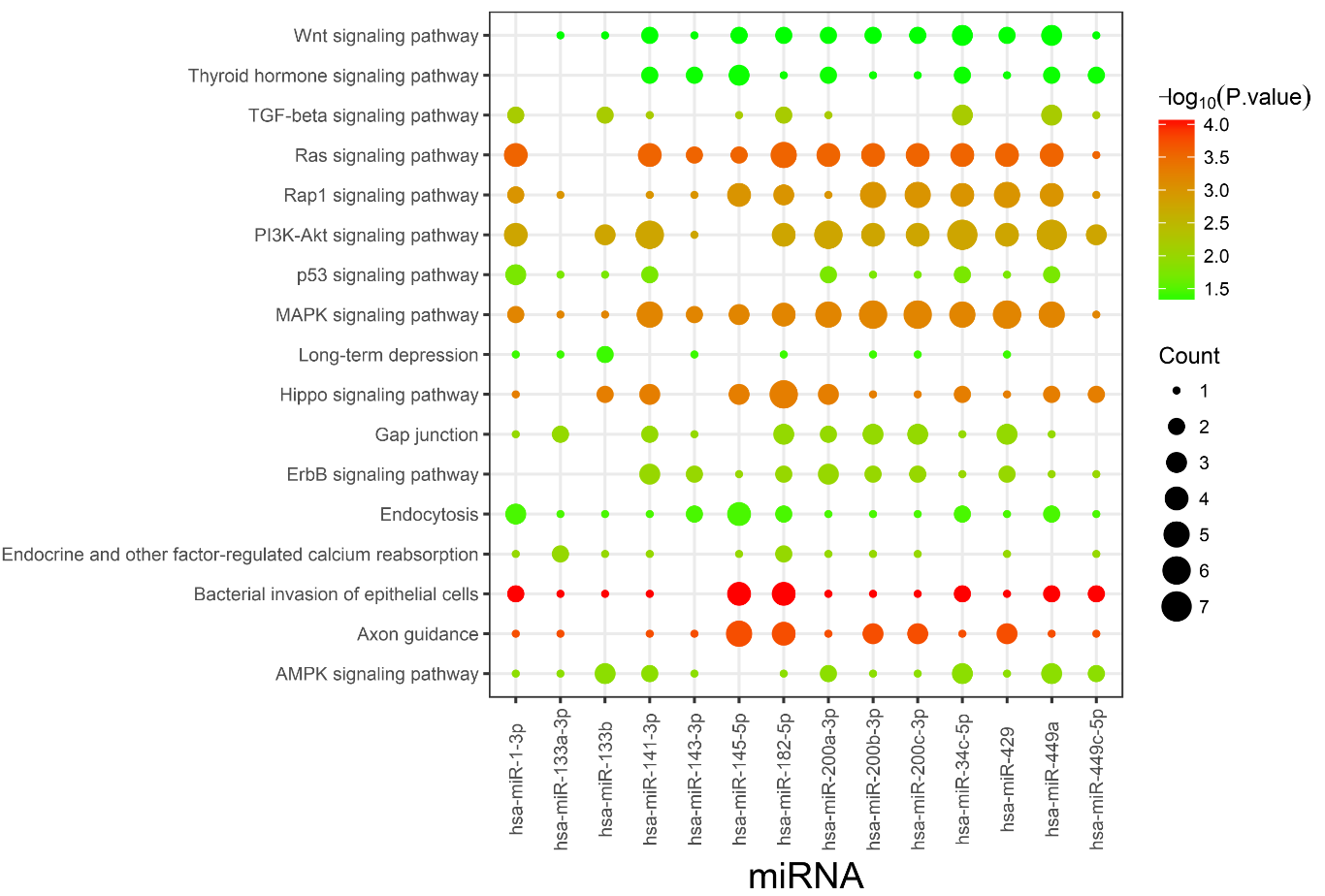 